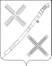 АДМИНИСТРАЦИЯ КРАСНОГВАРДЕЙСКОГО СЕЛЬСКОГО ПОСЕЛЕНИЯКАНЕВСКОГО РАЙОНАПОСТАНОВЛЕНИЕ____________________					                                                 № ____поселок КрасногвардеецОб утверждении муниципальной программы Красногвардейского сельского поселения Каневского района «Развитие Красногвардейского сельского поселения Каневского района в сфере землепользования» на 2021-2023 годыВ соответствии со статьей 179 Бюджетного кодекса Российской Федерации, постановлением администрации Красногвардейского сельского поселения Каневского района от 18 августа 2020 года № 103 «Об утверждении перечня муниципальных программ Красногвардейского сельского поселения Каневского района», в целях обеспечения устойчивого развития территории Красногвардейского сельского поселения Каневского района на основе землеустроительных документов и постановлением администрации Красногвардейского сельского поселения Каневского района от 10 ноября 2014 года № 113 (в редакции от 28.10.2015 года № 83) «Об утверждении Порядка принятия решения о разработке, формирования, реализации и оценки эффективности реализации муниципальных программ Красногвардейского сельского поселения Каневского района» п о с т а н о в л я ю:1. Утвердить муниципальную программу Красногвардейского сельского поселения Каневского района «Развитие Красногвардейского сельского поселения Каневского района в сфере землепользования» на 2021-2023 годы (прилагается).2. Координацию работы по выполнению мероприятий Программы возложить на общий отдел администрации Красногвардейского сельского поселения Каневского района (А.Ю.Донец).3. Отделу учета и отчетности администрации Красногвардейского сельского поселения (Л.В.Грибенюк) предусмотреть в муниципальном бюджете средства для реализации муниципальной программы Красногвардейского сельского поселения Каневского района«Развитие Красногвардейского сельского поселения Каневского района в сфере землепользования» на 2021-2023 годы4. Общему отделу администрации Красногвардейского сельского поселения (Дудка) разместить настоящее постановление на официальном сайте администрации Красногвардейского сельского поселения Каневского района в информационно-телекоммуникационной сети «Интернет».5. Контроль за выполнением настоящего постановления оставляю за собой.6. Постановление вступает в силу со дня его подписания и распространяется на правоотношения, возникшие с 1 января 2021 года.Глава Красногвардейского сельского поселения Каневского района                                                                         Ю.В.ГриньПРИЛОЖЕНИЕУТВЕРЖДЕНАпостановлением администрации Красногвардейского сельского поселения Каневского районаот ________________ №______МУНИЦИПАЛЬНАЯ ПРОГРАММА Красногвардейского сельского поселения Каневского района «Развитие Красногвардейского сельского поселения Каневского района в сфере землепользования» на 2021-2023 годыПАСПОРТмуниципальной программы Красногвардейского сельского поселения Каневского района «Развитие Красногвардейского сельского поселения Каневского района в сфере землепользования» на 2021-2023 годы1. Характеристика текущего состояния и прогноз развития Красногвардейского сельского поселения Каневского района в сфере землепользованияРешение задачи по повышению уровня и качества жизни населения Красногвардейского сельского поселения Каневского района, устойчивому развитию территории поселения, предусмотренной концепцией социально-экономического развития Российской Федерации на период до 2022 года, утвержденной распоряжением Правительства Российской Федерации от 17 ноября 2008 года № 1662-р, требует пересмотра места и роли сельских территорий в осуществлении стратегических социально-экономических преобразований в стране, в том числе принятия мер по созданию предпосылок для устойчивого развития территорий Красногвардейского сельского поселения Каневского района путем:- повышения уровня комфортности условий жизнедеятельности;- развития в сельской местности местного самоуправления.В ходе экономических преобразований сформирован и планово наращивается производственный потенциал, дальнейшее эффективное развитие которого во многом зависит от стабильности комплексного  развития поселения, активизации человеческого фактора экономического роста.Основными целями Программы являются:- удовлетворение потребностей населения Красногвардейского сельского поселения Каневского района, создание комфортных условий жизнедеятельности;- стимулирование инвестиционной активности в агропромышленном комплексе путем создания благоприятных инфраструктурных условий территории Красногвардейского сельского поселения;- повышение уровня комплексного обустройства Красногвардейского сельского поселения Каневского района, объектами социальной и инженерной инфраструктуры.Для финансирования муниципальной программы предусмотрены средства бюджета поселения.Выполнение намеченных Программой мероприятий позволит:- улучшить низкий уровень обеспеченности объектами социальной и инженерной  инфраструктуры.2. Цели, задачи, целевые показатели, сроки и этапы реализации муниципальной программыЦелью программы является обеспечение устойчивого территориального развития Красногвардейского сельского поселения Каневского района  посредством совершенствования системы землепользованияОсновными задачами являются;- организация внесения изменений в документы территориального планирования Красногвардейского сельского поселения Каневского района;- совершенствование системы управления и распоряжения земельными ресурсами Красногвардейского сельского поселения Каневского района;- проведение государственной регистрации права муниципальной собственности на земельные участки;- подготовка землеустроительной документации поселения.Срок и этапы реализации программы - 2021-2023 годы. Этапы не предусмотрены.Целевые показатели, характеризующие цели.Задачи муниципальной программы, приведены в таблице № 1.Таблица № 1ЦЕЛИ, ЗАДАЧИ И ЦЕЛЕВЫЕ ПОКАЗАТЕЛИ МУНИЦИПАЛЬНОЙ ПРОГРАММЫ Красногвардейского сельского поселения Каневского района «Развитие Красногвардейского сельского поселения Каневского района в сфере землепользования» на 2021-2023 годы3. Перечень и краткое описание основных мероприятий муниципальной программыДанные основных мероприятий предусматривают обеспечение устойчивого развития Красногвардейского сельского поселения Каневского района, своевременного выполнения поставленных задач по улучшению уровня жизни населения, совершенствования системы застройки, благоустройства, ее инженерной, транспортной и социальной инфраструктуры, сохранения и улучшения окружающей природной среды. Перечень основных мероприятий программы по основным направлениям, объемы и источники их финансирования приведены ниже в таблице № 2.Таблица №2Перечень основных мероприятий муниципальной программы Красногвардейского сельского поселения Каневского района «Развитие Красногвардейского сельского поселения Каневского района в сфере землепользования» на 2021-2023 годы4. Обоснование ресурсного обеспечения муниципальной программыФинансирование мероприятий  муниципальной программы предполагается осуществлять за счет средств бюджета Красногвардейского сельского поселения Каневского района согласно таблицы №3.Таблица № 3Возможны корректировки финансирования мероприятий в ходе реализации программы по изменению поставленных задач.5. Методика оценки эффективности реализации муниципальной программыОценка эффективности реализации муниципальной программы производится ежегодно по типовой методике, предусмотренной Порядком принятия решения о разработке, формировании, реализации и оценки эффективности реализации муниципальных программ Красногвардейского сельского поселения Каневского района, утвержденным постановлением администрации Красногвардейского сельского поселения Каневского района от 10 ноября 2014 года № 113.6. Механизм реализации муниципальной программы и контроль за ее исполнениемТекущее  управление муниципальной программы осуществляет координатор – инженер-землеустроитель администрации.Координатор программы:-обеспечивает разработку программы;-организует реализацию программы, координацию деятельности исполнителей отдельных мероприятий программы;-принимает решение о внесении в установленном порядке изменений в программу и несет ответственность за достижение целевых показателей программы;-осуществляет мониторинг отчетов мероприятий программы;-проводит оценку эффективности, а также составляет отчет о ходе реализации программы;-осуществляет подготовку предложений по объемам и источникам средств реализации программы;-разрабатывает и утверждает сетевые планы-графики реализации мероприятий;-размещает информацию о ходе реализации и достигнутых результатах на официальном сайте в сети «Интернет».Механизм реализации муниципальной программы предусматривает развитие нормативной базы, связанной с реализацией федерального и краевого законодательства на территории Красногвардейского сельского поселения Каневского района, а также улучшения уровня жизни населения.Контроль за исполнением данной программы осуществляет заместитель главы Красногвардейского сельского поселения Каневского районаЗаместитель главы, начальник общего отделаадминистрации Красногвардейского сельского поселения Каневского района                                                                       А.Ю.ДонецКоординатор муниципальной программыОбщий отдел администрации Красногвардейского сельского поселения Каневского районаКоординаторы подпрограммнетУчастники муниципальной программыАдминистрация Красногвардейского сельского поселения Каневского районаПодпрограммы муниципальной программыНе предусмотреныВедомственные целевые программыНе предусмотреныЦели муниципальной программы- Обеспечение устойчивого территори-ального развития Красногвардейского сельского поселения Каневского района  посредством совершенствования системы землепользованияЗадачи муниципальной программы- организация внесения изменений в документы территориального планирования Красногвардейского сельского поселения Каневского района;- совершенствование системы управления и распоряжения земельными ресурсами Красногвардейского сельского поселения Каневского района;- проведение государственной регистрации права муниципальной собственности на земельные участки;- подготовка землеустроительной документации поселения.Перечень целевых показателей муниципальной программыКоличество подготовленных топосъемок; количество подготовленных проектов планировок и проектов межевания; количество утвержденных документов территориального планирования, утверждение правил землепользования и застройкиЭтапы и сроки реализации муниципальной программы2021-2023 годыОбъемы бюджетных ассигнований муниципальной программы, источник финансированияОбщий объем финансирования  программы на 2021-2023 годы составляет 90,0 тыс. рублей, в том числе:2021 год – 30,0 тыс. руб.2022 год – 30,0 тыс. руб.2023 год – 30,0 тыс. руб.источник финансирования – средства бюджета Красногвардейского сельского поселения.№п/пНаименование целевого показателяЕдиницаизмеренияСтатус*Значение показателейЗначение показателейЗначение показателей№п/пНаименование целевого показателяЕдиницаизмеренияСтатус*20212022202312345671Основное мероприятие № 1 «Землеустройство и землепользование»Основное мероприятие № 1 «Землеустройство и землепользование»Основное мероприятие № 1 «Землеустройство и землепользование»Основное мероприятие № 1 «Землеустройство и землепользование»Основное мероприятие № 1 «Землеустройство и землепользование»Основное мероприятие № 1 «Землеустройство и землепользование»1.1.Количество подготовленных топосъемок шт.31111. 2.Количество подготовленных проектов планировок и проектов межевания шт.31111.3.Количество утвержденных документов территориального планирования, утверждение правил землепользования и застройкишт.3111№п/пНаименованиемероприятияИсточники финансированияОбъем финансирования,всего(тыс.руб.)в том числе по годамв том числе по годамв том числе по годамНепосредственный результат мероприятияУчастник муниципальной программы (муниципальный заказчик,)№п/пНаименованиемероприятияИсточники финансированияОбъем финансирования,всего(тыс.руб.)2021 г.2022 г.2023 г.Непосредственный результат мероприятияУчастник муниципальной программы (муниципальный заказчик,)1234567891Основное мероприятие № 1 «Землеустройство и землепользование»всего90,030,030,030,0Обеспечение качественной подготовки землеустройства и землепользо-ванияАдминистрация Красногвардейского сельского поселения Каневского района1Основное мероприятие № 1 «Землеустройство и землепользование»местный бюджет90,030,030,030,0Обеспечение качественной подготовки землеустройства и землепользо-ванияАдминистрация Красногвардейского сельского поселения Каневского района1Основное мероприятие № 1 «Землеустройство и землепользование»краевой бюджет0,00,00,00,0Обеспечение качественной подготовки землеустройства и землепользо-ванияАдминистрация Красногвардейского сельского поселения Каневского района1Основное мероприятие № 1 «Землеустройство и землепользование»федеральный бюджет0,00,00,00,0Обеспечение качественной подготовки землеустройства и землепользо-ванияАдминистрация Красногвардейского сельского поселения Каневского района1Основное мероприятие № 1 «Землеустройство и землепользование»внебюджетные источники0,00,00,00,0Обеспечение качественной подготовки землеустройства и землепользо-ванияАдминистрация Красногвардейского сельского поселения Каневского района1В том числе:Обеспечение качественной подготовки землеустройства и землепользо-ванияАдминистрация Красногвардейского сельского поселения Каневского района1.1Мероприятия по землеустройству и землепользованиювсего45,015,015,015,0Обеспечение качественной подготовки документацииАдминистрация Красногвардейского сельского поселения Каневского района1.1Мероприятия по землеустройству и землепользованиюместный бюджет45,015,015,015,0Обеспечение качественной подготовки документацииАдминистрация Красногвардейского сельского поселения Каневского района1.1Мероприятия по землеустройству и землепользованиюкраевой бюджет0,00,00,00,0Обеспечение качественной подготовки документацииАдминистрация Красногвардейского сельского поселения Каневского района1.1Мероприятия по землеустройству и землепользованиюфедеральный бюджет0,00,00,00,0Обеспечение качественной подготовки документацииАдминистрация Красногвардейского сельского поселения Каневского района1.1Мероприятия по землеустройству и землепользованиювнебюджетные источники0,00,00,00,0Обеспечение качественной подготовки документацииАдминистрация Красногвардейского сельского поселения Каневского района1.2Мероприятия по утверждению документов территориального планирования, утверждение правил землепользования и застройкивсего45,015,015,015,0Обеспечение качественной подготовки документов территориального планирования, утверждение правил земле-пользования и застройкиАдминистрация Красногвардейского сельского поселения Каневского района1.2Мероприятия по утверждению документов территориального планирования, утверждение правил землепользования и застройкиместный бюджет45,015,015,015,0Обеспечение качественной подготовки документов территориального планирования, утверждение правил земле-пользования и застройкиАдминистрация Красногвардейского сельского поселения Каневского района1.2Мероприятия по утверждению документов территориального планирования, утверждение правил землепользования и застройкикраевой бюджет0,00,00,00,0Обеспечение качественной подготовки документов территориального планирования, утверждение правил земле-пользования и застройкиАдминистрация Красногвардейского сельского поселения Каневского района1.2Мероприятия по утверждению документов территориального планирования, утверждение правил землепользования и застройкифедеральный бюджет0,00,00,00,0Обеспечение качественной подготовки документов территориального планирования, утверждение правил земле-пользования и застройкиАдминистрация Красногвардейского сельского поселения Каневского района1.2Мероприятия по утверждению документов территориального планирования, утверждение правил землепользования и застройкивнебюджетные источники0,00,00,00,0Обеспечение качественной подготовки документов территориального планирования, утверждение правил земле-пользования и застройкиАдминистрация Красногвардейского сельского поселения Каневского районаИТОГО:всего90,030,030,030,0ИТОГО:местный бюджет90,030,030,030,0ИТОГО:краевой бюджет0,00,00,00,0ИТОГО:федеральный бюджет0,00,00,00,0ИТОГО:внебюджетные источники0,00,00,00,0Наименование мероприятияОбщий объем финансирования (тыс. руб.)2021 год2022 год2023 годОсновное мероприятие № 1 «Землеустройство и землепользование»90,030,030,030,0ИТОГО:90,030,030,030,0